“朝阳之约”晨跑签到签退操作流程一、签到签退文字说明晨跑日当天早上7：00前到达东区或西区田径场指定拍照签到处（详见下文）→打开“学习通”APP→消息→“朝阳之约”晨跑X班签到（6：40-7:00）→打开“运动世界校园”APP→在东区指定路线或西区田径场跑步→跑大于或等于1km后即可结束跑步→将“运动世界校园”APP跑步详情页截图（跑步结束时间需为6:40-7:20）→在课程群里签退发送截图（7:00-7:20）→完成。二、签到签退步骤图解（一）签到打开“学习通”APP。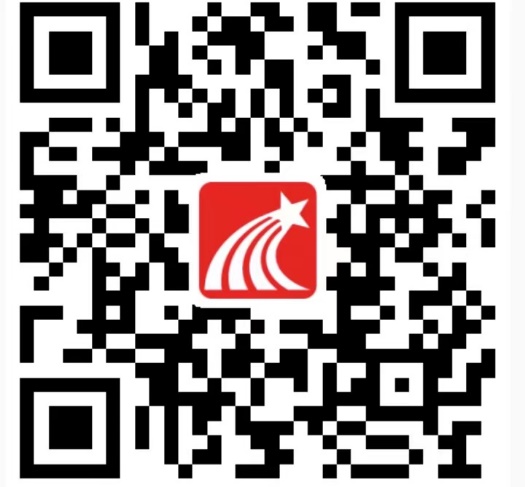 2、点击最下端一栏中的“消息”。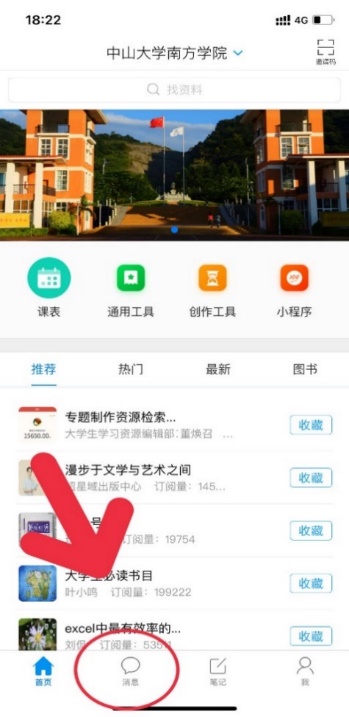 3、在上端的搜索栏中搜索：晨跑，在列表中点击“朝阳之约”晨跑X班，查看所属班级。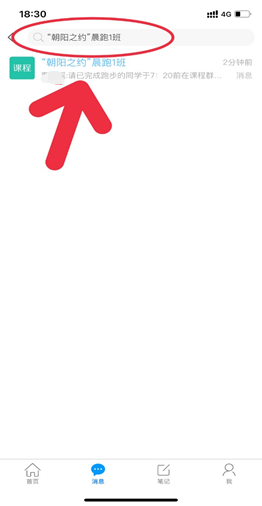 4、在第2-16周（2月28日-6月10日）的周一至周五早上6：40，“朝阳之约”晨跑X班会准时发送拍照签到（20分钟签到时间）。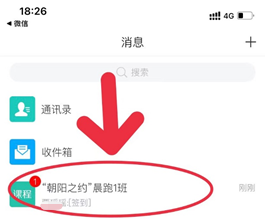 5、参与当天晨跑的同学，到达东区指定位置或西区“晨跑横幅”处（东、西区田径场），点击签到对话框（不参与当天晨跑的同学请勿签到！！！）。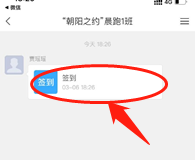 6、按要求进行拍照，并点击签到（6:40-7:00）。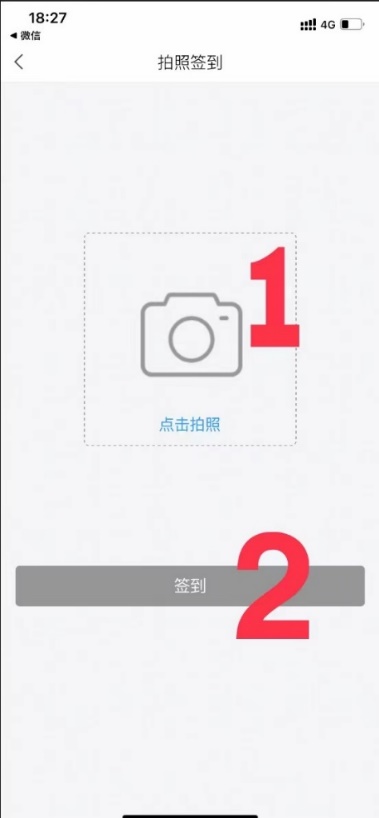 拍照要求：以“晨跑横幅”为背景，拍摄个人清晰正面照（即照片中既有“晨跑横幅”，也有个人清晰正面照，“学习通”课程群将会发布示例），签到拍照时请勿佩戴口罩，不合要求的签到照片后台将计入缺勤；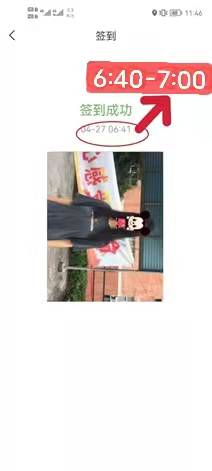 7、签到成功，打开“运动世界校园”APP开始跑步。（二）签退：跑步结束后，于当日早上7:20前在课程群里发“运动世界校园”APP跑步截图（跑步结束时间为当日早上7:20之前）1、将“运动世界校园”APP跑步详情页截图。例：西区田径场晨跑截图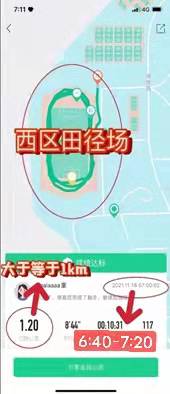 2、进入“朝阳之约”晨跑X班对话框，点击右下角“＋”号。3、点击相册，添加跑步截图。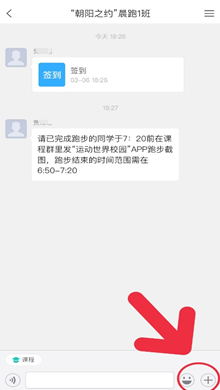 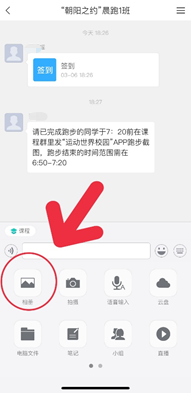 4、在课程群里发送截图，签退成功（未发送截图或未按要求发送截图视为未完成签退）。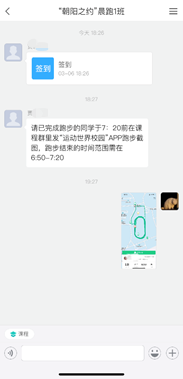 三：注意事项不按规定进行签到签退，如拍照或截图内容不符合要求，将导致签到或签退无效，不计入成绩，学校将会公布每日不按要求签到签退的学生名单。